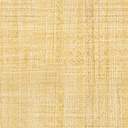 Quelques questions sur vos compétences actuelles et sur vos attentesNous vous remercions pour la confiance que vous nous accordez en vous inscrivant à la formation intitulée Technologies microfluidiques : principes et applications.Afin de pouvoir anticiper au mieux vos besoins et vos attentes, merci de remplir le questionnaire suivant et de le renvoyer à plateforme-ipgg@psl.eu. Dans quel secteur travaillez-vous ? Quels sont vos champs de compétences?Quel poste occupez-vous au sein de votre entreprise / laboratoire ?Avez-vous déjà quelques notions et connaissances en microfluidique ?Etes-vous dans une démarche de prospection des potentialités offertes par la microfluidique ou venez-vous avec un objectif de projet bien identifié ? Si oui, sur quel(s) point(s) proposé dans la brochure souhaitez-vous travailler plus particulièrement ?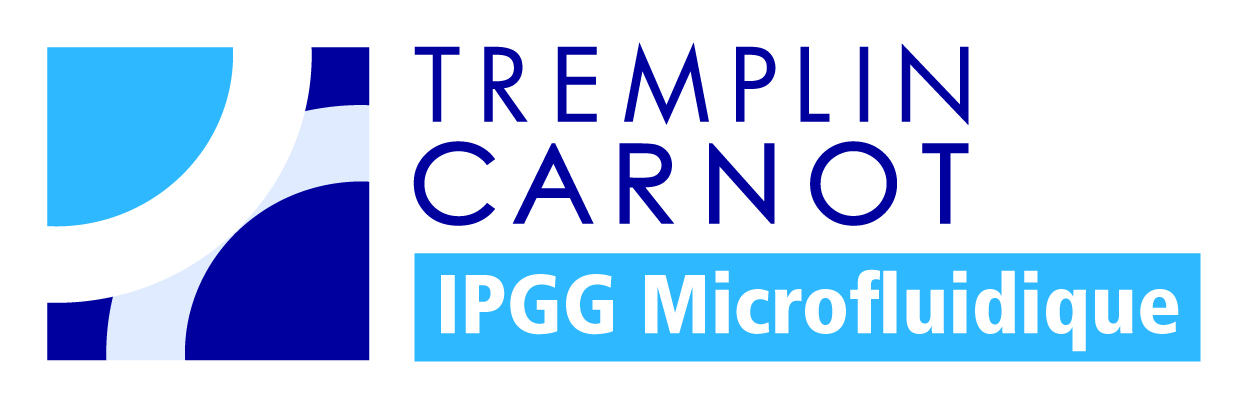 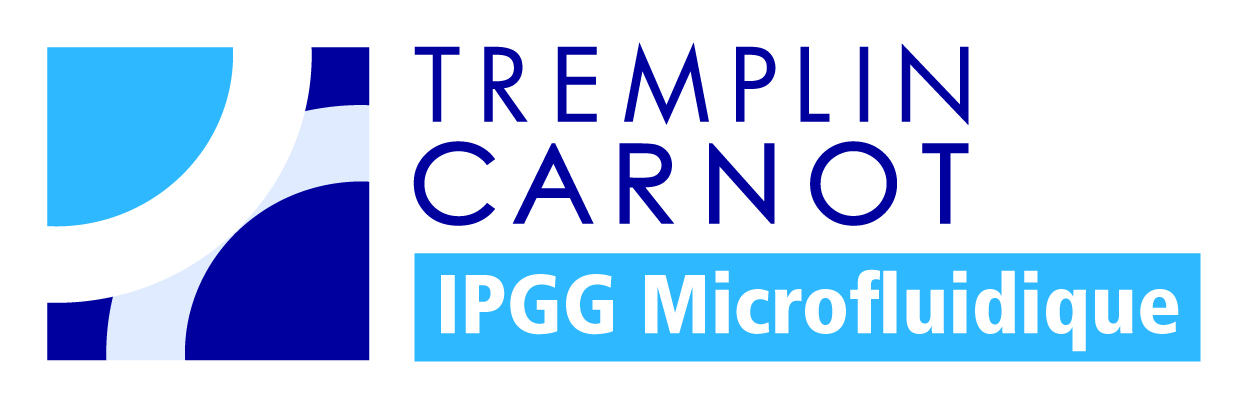 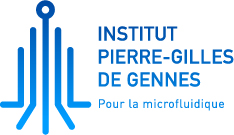 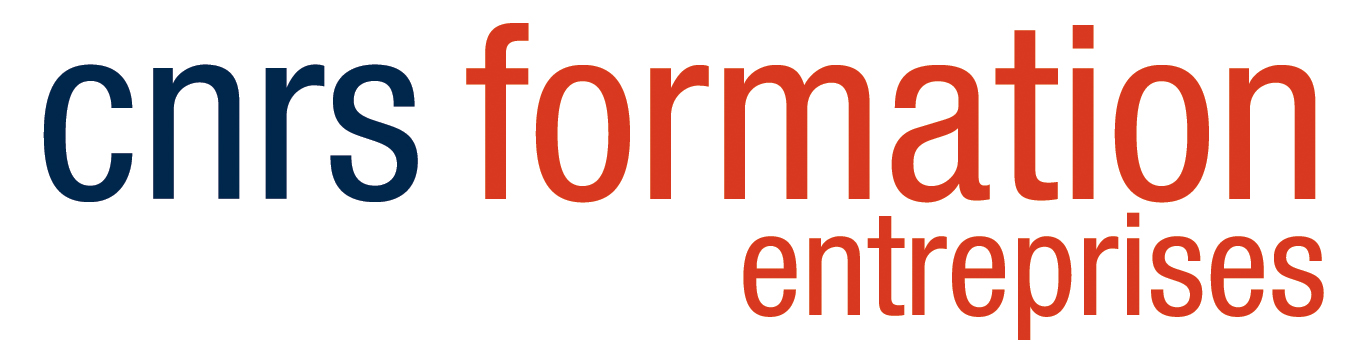 